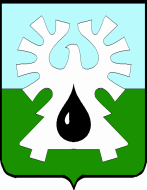 МУНИЦИПАЛЬНОЕ ОБРАЗОВАНИЕ ГОРОД УРАЙХАНТЫ-МАНСИЙСКИЙ АВТОНОМНЫЙ ОКРУГ - ЮГРА    ДУМА ГОРОДА УРАЙРЕШЕНИЕот 23 января 2017                                                                                                          № 2О мероприятиях по обеспечению соблюдения депутатами Думы города Урайустановленных законодательством ограничений, запретов и исполнения обязанностей в сфере противодействия коррупции В соответствии с частью 7.1 статьи 40 Федерального закона от 06.10.2003 №131-ФЗ «Об общих принципах организации местного самоуправления в Российской Федерации», частью 4  статьи 12.1. Федерального закона от 25.12.2008 №273-ФЗ «О противодействии коррупции», статьями 2, 3 Федерального закона от 03.12.2012 №230-ФЗ «О контроле за соответствием расходов лиц, замещающих государственные должности, и иных лиц их доходам»,  статьей 8.1. Закона Ханты-Мансийского автономного округа - Югры от 25.09.2008 №86-оз «О мерах по противодействию коррупции в Ханты-Мансийском автономном округе - Югре», Дума города Урай решила:           Утвердить мероприятия по обеспечению соблюдения депутатами Думы города Урай  установленных законодательством ограничений, запретов и исполнения обязанностей в сфере противодействия коррупции (Приложение).           Председатель           Думы города Урай                                                                        Г.П. Александрова     Мероприятия по обеспечению соблюдения депутатами Думы города Урай  установленных законодательством ограничений, запретов и исполнения обязанностей в сфере противодействия коррупцииПриложениек решению Думы  города Урай№п/пНаименованиемероприятийСрокиисполненияОтветственныеИсполнители1.Подготовка и рассылка   нормативно-правовых актов в сфере противодействия коррупции  и Методических рекомендаций Министерства труда и социальной защиты Российской Федерациидо 23.01.2017Бабенко А.В., заместитель председателя ДумыАппарат Думы2.Семинар-практикум по заполнению справок о доходах и расходах за 2016 год25.01.2017Бабенко А.В., заместитель председателя ДумыАппарат Думы3.Индивидуальное консультирование депутатов  по заполнению справок о доходах и расходах за 2016 годянварь- апрельБабенко А.В., заместитель председателя ДумыАппарат Думы4.Представление  сведений о доходах и расходах депутатов и членов семьи за 2016 годне позднее 30 апреляБабенко А.В.,  заместитель председателя Думы,председатели постоянных комиссийЧемогина Л.Л. .Л., руководитель аппарата Думы города5.Размещение на сайте органов местного самоуправления города Урай сведений о доходах и расходах депутатов и членов семьи за 2016не позднее 11 рабочих дней со дня истечения срока, установленного для их подачиБабенко А.В., заместитель председателя ДумыАппарат Думы6.Предварительная сверка достоверности и полноты сведений о доходах, расходах, об имуществе и обязательствах имущественного характера, представляемых депутатами за 2016май-июньБабенко А.В., заместитель председателя Думы.Чемогина Л.Л., руководитель аппарата Думы города